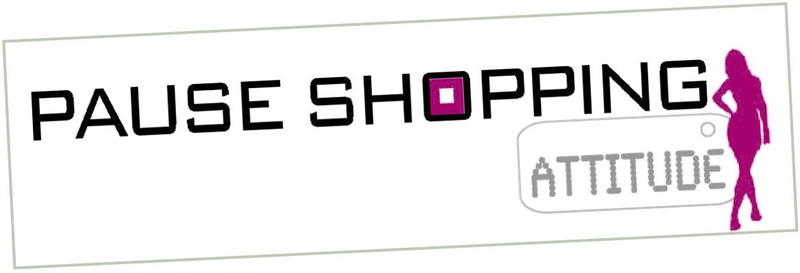 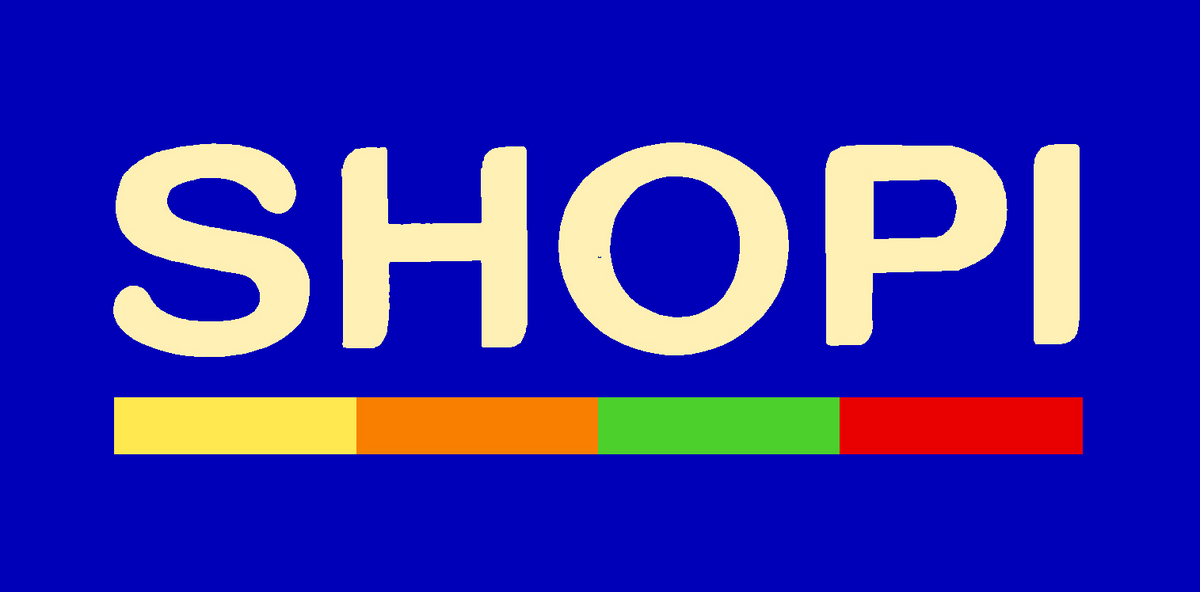 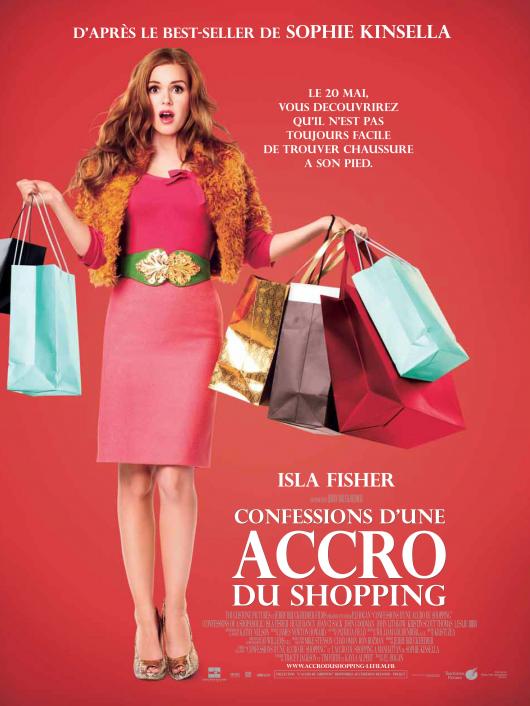 hejsan frökenhejsan frunkan jag hjälpa er?nej tack, jag vill bara titta litenej, tack, jag tittar liteja, jag letar efter en snygg tröjaja, jag skulle vilja ha en skjortaja, har ni tröjor?ja, vilken storlek?jag skulle vilja ha XL tackjavisst, vilken färg önskar ni?jag avskyr blåttokmen jag älskar gultvilken modell?jag vet intese här en snygg blå tröjaåh nej! jag avskyr blåttok, se här en snygg rosa tröja då!ja, det är en snygg tröjaabsolutkan jag prova den?javisst, vill ni prova den?ja.....var är provhytten?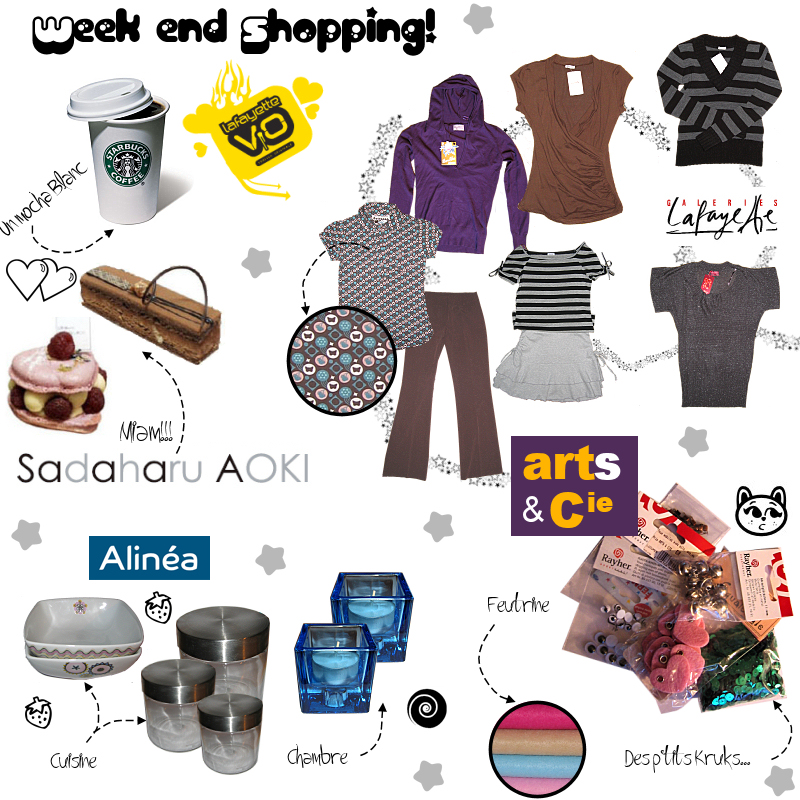 där borta till vänstertackjaha, är den bra?den är perfektokvad kostar tröjan?tröjan kostar 4000 eurooj då, det är dyrtjavisstvarsågod 5000 eurotack och varsågod er växeltack så mycket och hej dåhej då och ha en bra dag!ja, tack det samma